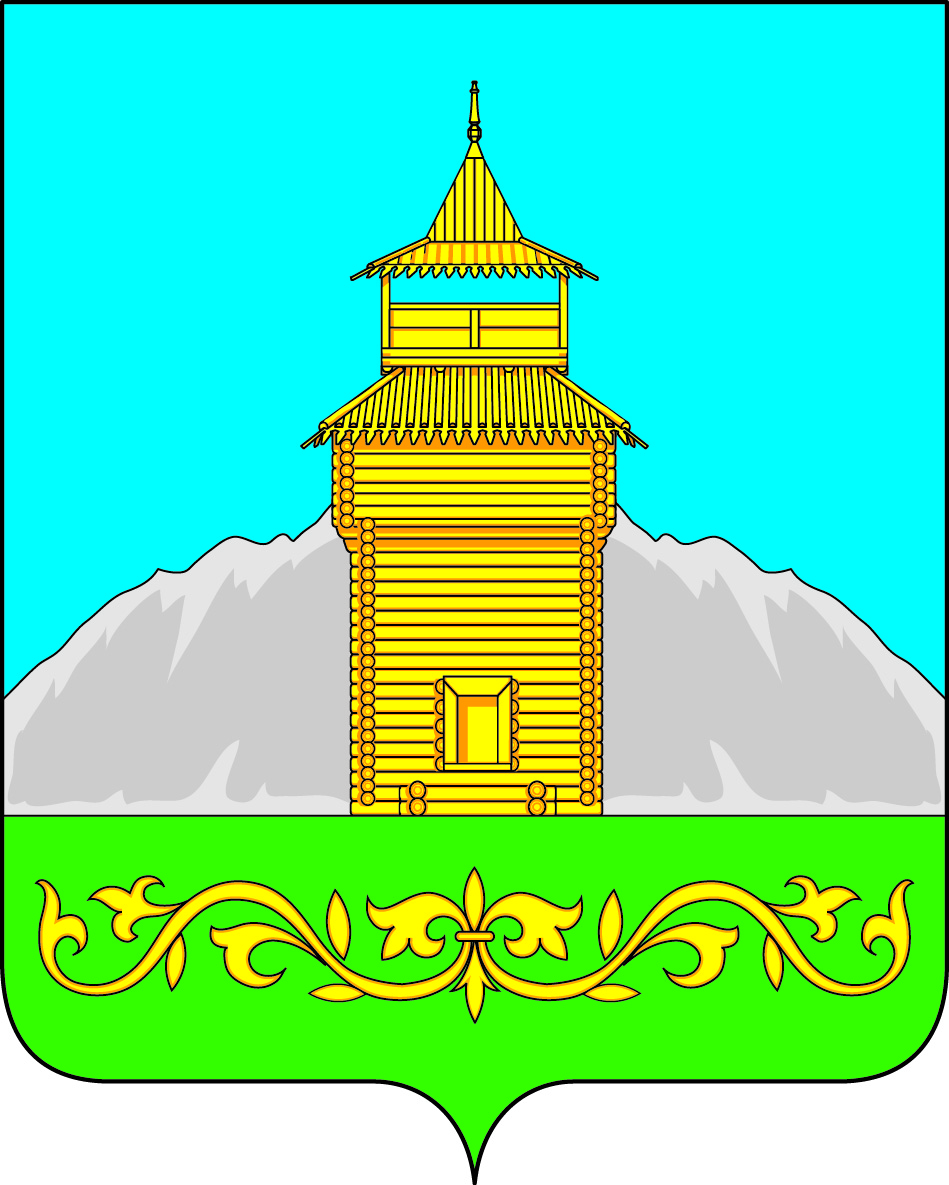 Российская ФедерацияРеспублика ХакасияТаштыпский районСовет депутатов Таштыпского сельсоветаПРОЕКТР Е Ш Е Н ИЕ «14» июня 2022 года                            с. Таштып                                           № ____О назначении   выборов  главы Таштыпского сельсовета  Таштыпского района  Республики Хакасия	Руководствуясь  п. 7 ст. 10  Федерального закона от 12.06.2002 г. № 67-ФЗ «Об основных гарантиях избирательных прав и права на участие в референдуме граждан Российской Федерации», ст.6 Закона Республики Хакасия от  08.07.2011 г. № 65-ЗРХ «О выборах глав муниципальных образований и депутатов представительных органов муниципальных образований в Республике Хакасия», ст. 14, п. 13 ч. 2 ст. 27 Устава муниципального образования Таштыпского сельсовета,  Совет депутатов  Таштыпского сельсовета РЕШИЛ:        1. Назначить   выборы   главы  Таштыпского сельсовета  Таштыпского  района  Республики Хакасия  на   11 сентября  2022 года.        2. Контроль над  исполнением настоящего решения возложить на комиссию по социальной политике, законности, правопорядку и обеспечению безопасности населения  (А.И. Салайдинова).         3.Настоящее  решение вступает в силу со дня его официального опубликования.         4.Опубликовать настоящее решение в  средствах массовой информации.Глава Таштыпского  сельсовета                                                                  Р.Х. Салимов